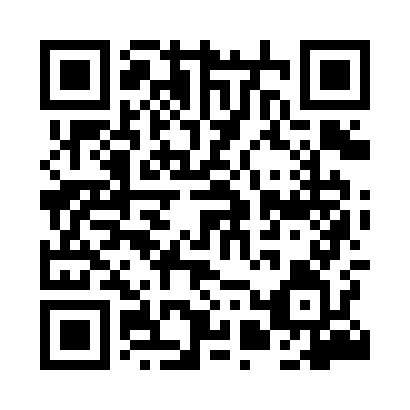 Prayer times for Wylagi, PolandWed 1 May 2024 - Fri 31 May 2024High Latitude Method: Angle Based RulePrayer Calculation Method: Muslim World LeagueAsar Calculation Method: HanafiPrayer times provided by https://www.salahtimes.comDateDayFajrSunriseDhuhrAsrMaghribIsha1Wed2:545:1712:415:478:0510:182Thu2:515:1612:405:488:0610:213Fri2:475:1412:405:498:0810:244Sat2:445:1212:405:508:0910:275Sun2:405:1012:405:518:1110:306Mon2:375:0912:405:528:1210:337Tue2:345:0712:405:528:1410:368Wed2:305:0512:405:538:1510:399Thu2:265:0412:405:548:1710:4210Fri2:255:0212:405:558:1810:4511Sat2:245:0112:405:568:2010:4712Sun2:244:5912:405:578:2110:4813Mon2:234:5812:405:588:2310:4914Tue2:234:5612:405:598:2410:4915Wed2:224:5512:406:008:2610:5016Thu2:214:5312:406:008:2710:5117Fri2:214:5212:406:018:2910:5118Sat2:204:5112:406:028:3010:5219Sun2:204:4912:406:038:3110:5320Mon2:194:4812:406:048:3310:5321Tue2:194:4712:406:048:3410:5422Wed2:194:4612:406:058:3510:5423Thu2:184:4512:406:068:3710:5524Fri2:184:4312:406:078:3810:5625Sat2:174:4212:416:088:3910:5626Sun2:174:4112:416:088:4010:5727Mon2:174:4012:416:098:4210:5728Tue2:164:3912:416:108:4310:5829Wed2:164:3912:416:108:4410:5830Thu2:164:3812:416:118:4510:5931Fri2:164:3712:416:128:4611:00